Подбери к каждой картинке название вида спорта, а также отметь, к какому виду спорта он относится: летнему (Л) или зимнему (З).гребля, волейбол, бег, хоккей, баскетбол, фигурное катание, бокс, борьба, гандболКартинкаЛ/ЗНазвание вида спорта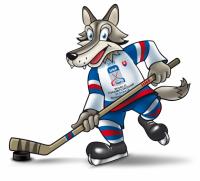 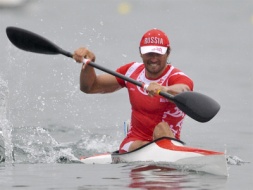 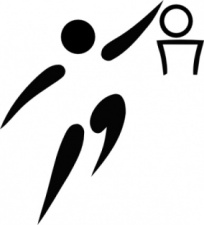 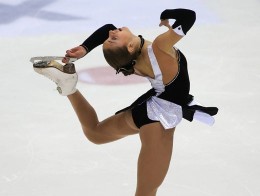 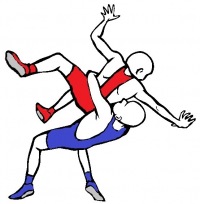 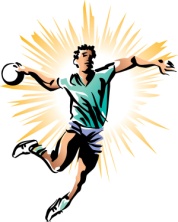 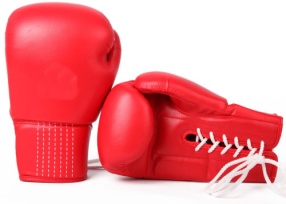 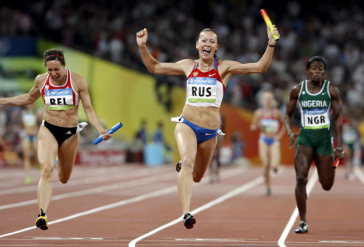 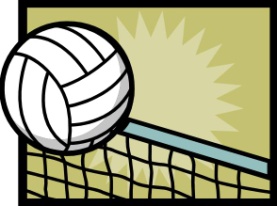 